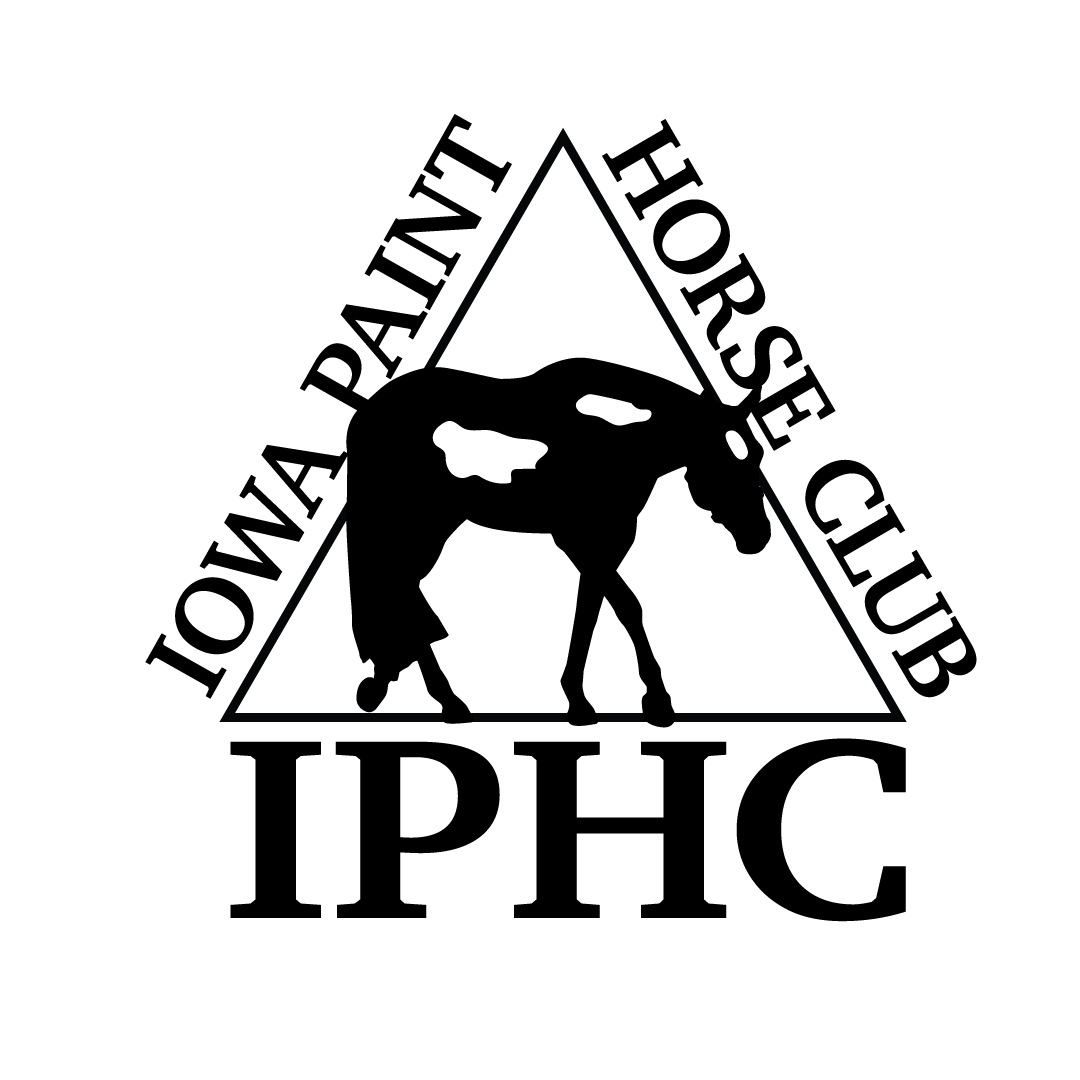 Registered Name					Reg. #:		       Foal YearTrainer/Stalled With Owner 				    APHA #	Exp.Date	Phone # Address 	                        City,State, Zip Email Name APHA #                               Exp.Date                           DOB Address City,State,Zip Phone                                                EmailRelationship to OwnerRider Status:  ___ Open  ____Amateur ____Novice   _____YouthName APHA #                               Exp.Date                           DOB Address City,State,Zip Phone                                                EmailRelationship to OwnerRider Status:  ___ Open  ____Amateur ____Novice   _____Youth# 1Name APHA #                               Exp.Date                           DOB Address City,State,Zip Phone                                                EmailRelationship to OwnerRider Status:  ___ Open  ____Amateur ____Novice   _____YouthSHOW FEESALL FEES REPRESENT A PER DAY/PER HORSE FEEFEES INCLUDE ALL FEES AND # OF CLASSES INDICATED4 CLASSES OR MORE - $80/PER HORSE, PER DAY2-3 CLASSES - $55/PER HORSE, PER DAY1 CLASS - $30/PER HORSE, PER DAYStalls- $65, required to purchase 2 bags of shavings for all horse stalls. Shavings - $8.50/bag. Lead Line Class (Class 90) – Free.NOTES: 1) If the horse shows in a riding class, halter classes will not count toward your number of classes. 2) Showmanship & Color Classes are NOT halter classes. 3) Longeline: APHA rules. Not approved prior to May 15. 4) Show Management reserves the right to combine classes. 5) All bedding must be purchased from the facility. 6) ALL HORSES MUST HAVE A STALL – NO JUMP OUTS ALLOWED.  7) Per APHA rules, no 2-year old horse may be exhibited in a performance class prior to May 15. Exceptions: Showmanship and 2 Year Old Longe Line.SATSATSUNSATSUNSATSUN22Yth W-T Showmanship 5-101Amateur Pleasure Driving2Pleasure Driving23Nov Youth Showmanship 18/U3Amateur Stallions – All Ages9Junior SPB Stallions (2 & Under)24Youth Showmanship 13/U6Am. SPB Stallions – All Ages10Senior SPB Stallions (3 & Over)25Youth Showmanship 18/U21Amat Walk-Trot Showmanship13Performance Halter Stallions29Youth Mares26Novice Amateur Showmanship14Weanling Stallions49Youth Geldings27Amateur Showmanship15Yearling Stallions74Yth W-T Hunter U/Saddle 5-1028SPB Amateur Showmanship16Two Year Old Stallions76Yth W-T Hunt Seat Eq 5-1030Amateur Mares17Three Year Old Stallions77Nov Yth Hunter U/Saddle 18/U33Amateur SPB Mares - All Ages18Four Year & Older Stallions78Yth Hunter U/Saddle 13/U50Amateur Geldings36SPB Mares (2 Years & Under)79Yth Hunter U/Saddle 18/U53Amateur SPB Geldings-All Ages37SPB Mares (3 Years & Over)85Nov Yth Hunt Seat Eq 18/U69Amateur Yearling Longe Line (not at April show)40Performance Halter Mares86Yth Hunt Seat Eq 13/Under73Amat W-T Hunter U/Saddle41Weanling Mares87Yth Hunt Seat Eq 18/Under75Amateur Walk-Trot Equitation42Yearling Mares90Lead Line 8 & Under81Nov Am Hunter Under Saddle43Two Year Old Mares93Yth W-T Western Pleasure 5-1082Amat Hunter Under Saddle44Three Year Old Mares94Yth W-T Horsemanship 5-1083SPB Amat Hunter U/Saddle45Four Year & Older Mares98Nov Yth West Pleasure 18/U88Novice Am Hunt Seat Eq46Broodmares99Yth Western Pleasure 13/U89Amateur Hunt Seat Eq56SPB Geldings (2 Years & Under)100Yth Western Pleasure 18/U92Amat W-T Western Pleasure57SPB Geldings (3 Years & Over)105Nov Yth Horsemanship 18/U95Amateur W-T Horsemanship60Performance Halter Geldings106Youth Horsemanship 13/U102Nov Am Western Pleasure61Yearling Geldings107Youth Horsemanship 18/U103Amateur Western Pleasure62Two Year Old Geldings110Youth Western Riding 18/U104SPB Amateur West Pleasure63Three Year Old Geldings117Youth Walk-Trot Trail 5-10108Nov Amateur Horsemanship64Four Year & Older Geldings118Novice Youth Trail 18/U109Amateur Horsemanship67Overo Color119Youth Trail 18/U112Nov Amateur Western Riding68Tobiano Color124Youth Ranch Riding 18/U113Amateur Western Riding70SPB Yearling Longe Line (not at April show)127Youth Ranch Pleasure116Amateur Walk-Trot Trail71Yearling Longe Line (not at April show)130Youth Ranch Reining121Novice Amateur Trail72SPB Hunter Under Saddle133Youth Reining 18/U122Amateur Trail80Green Hunter Under Saddle125Amateur Ranch Riding84Hunter Under Saddle128Amateur Ranch Pleasure91Green Western Pleasure131Amateur Ranch Reining96SPB Western Pleasure134Amateur Reining97Junior Western Pleasure101Senior Western Pleasure111Green Western Riding114Western Riding115Yearling In-Hand Trail (not at April show)120Green Trail# STALLS ____________# TACK STALLS__________SHAVINGS __________  NUMBER FEE __________CAMPING ____________NIGHTS # STALLS ____________# TACK STALLS__________SHAVINGS __________  NUMBER FEE __________CAMPING ____________NIGHTS # STALLS ____________# TACK STALLS__________SHAVINGS __________  NUMBER FEE __________CAMPING ____________NIGHTS # STALLS ____________# TACK STALLS__________SHAVINGS __________  NUMBER FEE __________CAMPING ____________NIGHTS # STALLS ____________# TACK STALLS__________SHAVINGS __________  NUMBER FEE __________CAMPING ____________NIGHTS 123Trail# STALLS ____________# TACK STALLS__________SHAVINGS __________  NUMBER FEE __________CAMPING ____________NIGHTS # STALLS ____________# TACK STALLS__________SHAVINGS __________  NUMBER FEE __________CAMPING ____________NIGHTS # STALLS ____________# TACK STALLS__________SHAVINGS __________  NUMBER FEE __________CAMPING ____________NIGHTS # STALLS ____________# TACK STALLS__________SHAVINGS __________  NUMBER FEE __________CAMPING ____________NIGHTS # STALLS ____________# TACK STALLS__________SHAVINGS __________  NUMBER FEE __________CAMPING ____________NIGHTS 126Ranch Riding# STALLS ____________# TACK STALLS__________SHAVINGS __________  NUMBER FEE __________CAMPING ____________NIGHTS # STALLS ____________# TACK STALLS__________SHAVINGS __________  NUMBER FEE __________CAMPING ____________NIGHTS # STALLS ____________# TACK STALLS__________SHAVINGS __________  NUMBER FEE __________CAMPING ____________NIGHTS # STALLS ____________# TACK STALLS__________SHAVINGS __________  NUMBER FEE __________CAMPING ____________NIGHTS # STALLS ____________# TACK STALLS__________SHAVINGS __________  NUMBER FEE __________CAMPING ____________NIGHTS 129Ranch Pleasure# STALLS ____________# TACK STALLS__________SHAVINGS __________  NUMBER FEE __________CAMPING ____________NIGHTS # STALLS ____________# TACK STALLS__________SHAVINGS __________  NUMBER FEE __________CAMPING ____________NIGHTS # STALLS ____________# TACK STALLS__________SHAVINGS __________  NUMBER FEE __________CAMPING ____________NIGHTS # STALLS ____________# TACK STALLS__________SHAVINGS __________  NUMBER FEE __________CAMPING ____________NIGHTS # STALLS ____________# TACK STALLS__________SHAVINGS __________  NUMBER FEE __________CAMPING ____________NIGHTS 132Ranch Reining# STALLS ____________# TACK STALLS__________SHAVINGS __________  NUMBER FEE __________CAMPING ____________NIGHTS # STALLS ____________# TACK STALLS__________SHAVINGS __________  NUMBER FEE __________CAMPING ____________NIGHTS # STALLS ____________# TACK STALLS__________SHAVINGS __________  NUMBER FEE __________CAMPING ____________NIGHTS # STALLS ____________# TACK STALLS__________SHAVINGS __________  NUMBER FEE __________CAMPING ____________NIGHTS # STALLS ____________# TACK STALLS__________SHAVINGS __________  NUMBER FEE __________CAMPING ____________NIGHTS 135Reining# STALLS ____________# TACK STALLS__________SHAVINGS __________  NUMBER FEE __________CAMPING ____________NIGHTS # STALLS ____________# TACK STALLS__________SHAVINGS __________  NUMBER FEE __________CAMPING ____________NIGHTS # STALLS ____________# TACK STALLS__________SHAVINGS __________  NUMBER FEE __________CAMPING ____________NIGHTS # STALLS ____________# TACK STALLS__________SHAVINGS __________  NUMBER FEE __________CAMPING ____________NIGHTS # STALLS ____________# TACK STALLS__________SHAVINGS __________  NUMBER FEE __________CAMPING ____________NIGHTS 